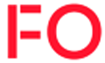 Nyhetsbrev nr. 1       Februar 2020Hei alle sammenNå er vi Viken, og vi har mange nye klubber og hovedtillitsvalgte. Vi i styret vil ha klubber og klubbarbeid som en av våre hovedprioriteringer framover. Interimsstyret som ble valgt i november 2019 består av:Ingunn Strand Johansen		lederDavid Forsell				1. Nestleder (økonomi og stat)Gry Elizabeth Juvelid			2. Nestleder (profesjon)Anne Marit Svenneby			FylkessekretærBjarne Gilje 				FylkessekretærOdd Ravn				FylkessekretærMorten Olsen				FylkessekretærTrine Raknes				MedlemSanam Rognes Henriksen		MedlemAnita Toverød 			Medlem og LandsstyrerepresentantHarald Baardseth			MedlemMarit Frette Opsahl			MedlemEllen Anne Marit Utsi			MedlemRagnhild Fossås Pahle		Medlem Thorild Lien 				MedlemHjemmesideHjemmesiden er på plass. Dere finner den ved å gå inn på www.fo.no/viken. Der vil dere finne info og kurs / arrangementer. Sjekk den ut og gi oss tilbakemelding om det er noe som savnes.			ÅrsmøteneMange av klubbene avholder årsmøter i disse dager. Det er gjort avtaler med oss om besøk til mange årsmøter, men vi kommer gjerne på flere. Viktig at dere velger representanter til årsmøtet i FO Viken.Endelig liste med fordelingen over antall representanter er klar 15. februar. Om dere mangler noen få medlemmer for å øke antallet, så må dere verve flere nå!Satser på at vi får et strålende årsmøte i Drammen den 5. og 6. mars.Klubboppfølgingen og økonomisk støtteVi er omtrent 52 klubber i FO Viken. Styret har diskutert økonomisk støtte til dere.Mye er kjent, noe er nytt.Vi fortsetter med å gi støtte til lunsjmøter, årsmøter, ledernetteverk og andre medlemsarrangementer. Tradisjonen med å markere Sosialarbeiderdagen den 17. mars og Sosialpedagogdagen 2. oktober, videreføres selvfølgelig. Så det er bare å bestille kake/frukt og besøkstid på virksomhetene. Mal på ny logo kan der få av oss.  Vi gir også støtte til enkel bevertning på styremøter.Dere må be om at faktura sendes oss. Husk at det sendes til FO Viken. Øvrig faktura adresse er lik. Ikke glem navnelistene. Sendes til post@viken.fo.no med info om hvilken type arrangement det gjelder.Det vil bli arrangert to klubbkonferanser i høst. Dette er et verksted for klubbene. Vi fokuserer på erfaringsutveksling, deling av strategier for lønnsutvikling, verving og hvordan påvirke gjennom plansystemene.Vi setter av plass til maks tre fra hver klubb. Vi har 30 plasser på hver konferanse. Den ene avholdes i Åsgårdstrand og den andre i Fredrikstad. Programmet vil være helt likt. Vi legger ut arrangementene så fort som mulig på hjemmesiden. Er det noen tema som dere ønsker på klubbkonferansene; meld fra til ingunn.strand.johansen@fo.noArbeidslivskurs legges også ut, og det gjennomføres i uke 35 og vil være i Sarpsborg.Med vennlig hilsenIngunn, Gry og David